Publicado en España el 12/11/2021 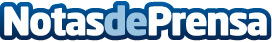 ¿Cómo será el posicionamiento web en 2022?, por GILBERTO RIPIOEl proceso de analizar una estrategia de marketing parece tedioso, pero es eficaz precisamente cuando se actualiza y mejora constantementeDatos de contacto:AGENCIA DE MARKETING DIGITAL  - PROFESIONALNETComunicado de prensa: ¿Cómo será el posicionamiento web en 2022?916772505Nota de prensa publicada en: https://www.notasdeprensa.es/como-sera-el-posicionamiento-web-en-2022-por Categorias: Nacional Telecomunicaciones Marketing Madrid E-Commerce http://www.notasdeprensa.es